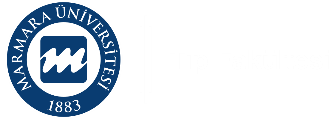 MARMARA UNIVERSITY SCHOOL of MEDICINEMARMARA UNIVERSITY SCHOOL of MEDICINEMARMARA UNIVERSITY SCHOOL of MEDICINEMARMARA UNIVERSITY SCHOOL of MEDICINE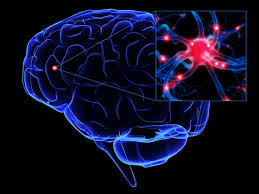 NERVOUS SYSTEM AND RELATED DISORDERS YEAR 3 COURSE 3December 27, 2021 – March 04, 2022NERVOUS SYSTEM AND RELATED DISORDERS YEAR 3 COURSE 3December 27, 2021 – March 04, 2022NERVOUS SYSTEM AND RELATED DISORDERS YEAR 3 COURSE 3December 27, 2021 – March 04, 2022NERVOUS SYSTEM AND RELATED DISORDERS YEAR 3 COURSE 3December 27, 2021 – March 04, 2022Coordinator of the Course 3.3Assist. Prof. Sinem YILDIZ İNANICICoordinator of the Course 3.3Assist. Prof. Sinem YILDIZ İNANICICoordinator of the Module 3.3Prof. Adnan DAĞÇINARCoordinator of the Module 3.3Prof. Adnan DAĞÇINARYear 3 Coordinators Prof. Arzu İLKİ & Assoc. Prof. Pınar Mega TİBERYear 3 Coordinators Prof. Arzu İLKİ & Assoc. Prof. Pınar Mega TİBERYear 3 Coordinators Prof. Arzu İLKİ & Assoc. Prof. Pınar Mega TİBERYear 3 Coordinators Prof. Arzu İLKİ & Assoc. Prof. Pınar Mega TİBERModule CoordinatorProf. Rezzan GÜLHAN, Assist.Prof. Sinem YILDIZ İNANICIModule CoordinatorProf. Rezzan GÜLHAN, Assist.Prof. Sinem YILDIZ İNANICIIntroduction to Clinical Practice (ICP) CoordinatorsProf. Pemra CÖBEK ÜNALANProf. Serap ÇİFÇİLİIntroduction to Clinical Practice (ICP) CoordinatorsProf. Pemra CÖBEK ÜNALANProf. Serap ÇİFÇİLİ Coordinator of Multidisciplinary Students’ Lab.Prof. Betül YILMAZ Coordinator of Multidisciplinary Students’ Lab.Prof. Betül YILMAZCoordinator of Clinical Skills Lab.Assoc. Prof. Çiğdem APAYDINCoordinator of Clinical Skills Lab.Assoc. Prof. Çiğdem APAYDIN Coordinator of Assessment UniteAssist. Prof. Cevdet NACAR Coordinator of Assessment UniteAssist. Prof. Cevdet NACARCoordinator of Student Exchange ProgramsAssist. Prof. Can ERZİKCoordinator of Student Exchange ProgramsAssist. Prof. Can ERZİKVice-Chief CoordinatorsVice-Chief CoordinatorsVice-Chief CoordinatorsVice-Chief CoordinatorsProgramProf. Oya ORUNAssessment Prof. Hasan R. YANANLIAssessment Prof. Hasan R. YANANLIStudents’ AffairsAssist. Prof. Can ERZİKChief Coordinator (Pre-Clinical Education) Prof. Serap ŞİRVANCIChief Coordinator (Pre-Clinical Education) Prof. Serap ŞİRVANCICoordinator of Medical Education Program Evaluation and Development CommissionProf. Harika ALPAYCoordinator of Medical Education Program Evaluation and Development CommissionProf. Harika ALPAYVice Dean (Education)Assoc. Prof. Altuğ ÇİNÇİN & Prof. Hasan R. YANANLIVice Dean (Education)Assoc. Prof. Altuğ ÇİNÇİN & Prof. Hasan R. YANANLIDeanProf. Ümit Süleyman ŞEHİRLİDeanProf. Ümit Süleyman ŞEHİRLİMU MEDICAL SCHOOL PRE-CLINICAL EDUCATION PROGRAMLEARNING OUTCOMES / COMPETENCIESClinical Care: Qualified patient care and community oriented health careBasic clinical skillsThe organization and management of the patient and the patient careThe organization and the management of health care delivery services / system  Health promotion and disease preventionMedical Knowledge and Evidence-Based MedicineAppropriate information retrieval and management skillsThe integration of knowledge, critical thinking and evidence-based decision makingScientific methods and basic research skillsProfessional Attitudes and ValuesCommunication skills and effective communication with patients / patient relativesInterpersonal relationships and team workingEthical and professional values, responsibilitiesIndividual, social and cultural values and responsibilitiesReflective practice and continuing developmentHealthcare delivery systems, management and community oriented health careEducation and counselingPHASE-1 LEARNING OBJECTIVESUnderstanding the normal structures and functions of human bodyCorrelating the basic concepts and principles to each other that define health and disease;  applying basic concepts and principles to health and disease conditions Developing clinical problem solving, clinical reasoning and evaluation skills by integrating biomedical, clinical, social and humanities knowledge Gaining basic clinical skills by applications in simulated settings.Awareness of the professional values in health and disease processes (professional, individual, societal) and acquisition necessary related skillsEvaluating critically and synthesizing all the medical evidence and perform respecting scientific, professional and ethical valuesAcquisition skills in reflective thinking and practicing, being open to continuous individual / professional development.PHASES – 1 THEMA/ORGAN SYSTEM-BASED COURSE PROGRAMSYear 1, Course 1: Introduction to Cell and Cellular ReplicationYear 1, Course 2: Cellular Metabolism and TransportYear 1, Course 3: Development and Organization of Human BodyYear 1, Course 4: Introduction to Nervous System and Human BehaviorYear 2, Course 1: Cell and Tissue Injury I Year 2, Course 2: Cell and Tissue Injury IIYear 2, Course 3: Hematopoietic System and Related DisordersYear 2, Course 4: Musculoskeletal, Integumentary Systems and Related DisordersYear 2, Course 5: Respiratory System and Related DisordersYear 3, Course 1: Cardiovascular System and Related DisordersYear 3, Course 2: Gastrointestinal System, Metabolism and Related DisordersYear 3, Course 3: Nervous System and Related DisordersYear 3, Course : Growth, Development, Mental Health and Related DisordersYear 3, Course 5: Urinary and Reproductive System and Related DisordersNERVOUS SYSTEM AND RELATED DISORDERSNERVOUS SYSTEM AND RELATED DISORDERSNERVOUS SYSTEM AND RELATED DISORDERSAIM and LEARNING OBJECTIVES of COURSE Aim: At the end of this course, third year students will gain knowledge about the development, structure and physiology of the nervous system and pathogenesis of the disorders related to this system. They will also gain knowledge about the signs and symptoms of nervous system disorders, related risk factors, prevention, diagnosis and principles of treatment.Learning Objectives: At the end of this course, third year students will, review the structure and function of the nervous system. define the pathologic processes in neurological disorders gain knowledge about microorganism that affect the nervous system and associated infections gain knowledge about the risk factors related to neurological disorders gain knowledge about the signs and symptoms of these disorders gain knowledge about the prevention of nervous system disorders, approach to diagnosis, principles of treatment and rehabilitationAIM and LEARNING OBJECTIVES of COURSE Aim: At the end of this course, third year students will gain knowledge about the development, structure and physiology of the nervous system and pathogenesis of the disorders related to this system. They will also gain knowledge about the signs and symptoms of nervous system disorders, related risk factors, prevention, diagnosis and principles of treatment.Learning Objectives: At the end of this course, third year students will, review the structure and function of the nervous system. define the pathologic processes in neurological disorders gain knowledge about microorganism that affect the nervous system and associated infections gain knowledge about the risk factors related to neurological disorders gain knowledge about the signs and symptoms of these disorders gain knowledge about the prevention of nervous system disorders, approach to diagnosis, principles of treatment and rehabilitationAIM and LEARNING OBJECTIVES of COURSE Aim: At the end of this course, third year students will gain knowledge about the development, structure and physiology of the nervous system and pathogenesis of the disorders related to this system. They will also gain knowledge about the signs and symptoms of nervous system disorders, related risk factors, prevention, diagnosis and principles of treatment.Learning Objectives: At the end of this course, third year students will, review the structure and function of the nervous system. define the pathologic processes in neurological disorders gain knowledge about microorganism that affect the nervous system and associated infections gain knowledge about the risk factors related to neurological disorders gain knowledge about the signs and symptoms of these disorders gain knowledge about the prevention of nervous system disorders, approach to diagnosis, principles of treatment and rehabilitationASSESSMENT SYSTEMModule examination: Written exam at the end of module (10 % of final score)Practical examination: Practical exams at the end of courseCourse examination: Written exam at the end of courseASSESSMENT SYSTEMModule examination: Written exam at the end of module (10 % of final score)Practical examination: Practical exams at the end of courseCourse examination: Written exam at the end of course PROGRAM EVALUATION Evaluation at the end of the course, is done both orally and by using structured evaluation formsDEPARTMENTS PARTICIPATING IN COURSE-3.3  & MODULE-3.3DEPARTMENTS PARTICIPATING IN COURSE-3.3  & MODULE-3.3DEPARTMENTS PARTICIPATING IN COURSE-3.3  & MODULE-3.3AnatomyAnesthesiologyBiophysicsEmergency MedicineFamily Medicine Forensic Medicine Histology and EmbryologyInfectious DiseasesMedical BiologyMicrobiologyNeurology NeurosurgeryPathology PharmacologyPhysical Therapy and RehabilitationPhysiologyPsychiatry Physical Therapy and Rehabilitation Medical Education Radiology Public HealthNeurosurgeryPathology PharmacologyPhysical Therapy and RehabilitationPhysiologyPsychiatry Physical Therapy and Rehabilitation Medical Education Radiology Public HealthLECTURERS / TUTORSLECTURERS / TUTORSKadriye AĞAN YILDIRIM, Professor of Neurology Rengin Asiye AHISKALI, Professor of Pathology Dilek AKAKIN, Professor of Histology and EmbryologyAhmet AKICI, Professor of Pharmacology Mehmet AKMAN, Professor of Family MedicinePınar ATA, Professor of Medical BiologyNadiye Pınar AY, Professor of Public Health Fatih BAYRAKLI, Assoc. Prof. of NeurosurgeryBeliz BİLGİLİ, Assoc. Professor of AnesthesiologyHüseyin BİLGİN, Ph.D. in Infectious DiseasesSüheyla BOZKURT, Professor of Pathology Onur BUĞDAYCI, Assist. Professor of RadiologyGülru Pemra CÖBEK ÜNALAN, Professor of Family MedicineGünseli Ayşe GARİP İNHAN, Assoc. Professor of Biophysics Zafer GÖREN, Professor of Pharmacology Rezzan GÜLHAN, Professor of Pharmacology İpek GÜRSOY MİDİ, Professor of Neurology Ferhat HARMAN, Professor of NeurosurgeryUfuk HASDEMİR, Professor of MicrobiologyDilek İNCE GÜNAL, Professor of NeurologyBarış İŞAK, Professor of Neurology Pınar KAHRAMAN KOYTAK, Assoc. Professor of NeurologyN. Evrim KARADAĞ SAYGI, Professor of Physical Therapy and Ayşegül KARAHASAN, Professor of Microbiology Özgür KASIMAY ÇAKIR, Professor of Physiology Mert KAŞKAL, Expert PhD in PharmacologyEda KEPENEKLİ KADAYİFCİ, Assoc. Professor of PediatricsNimet Emel LÜLECİ, Professor of Public Health Filiz ONAT, Professor of Pharmacology Necmettin Ömer ÖZDOĞMUŞ, Assoc. Professor of Anatomy Özlem SARIKAYA, Professor of Medical EducationÜmit Süleyman ŞEHİRLİ, Professor of AnatomySerap ŞİRVANCI, Professor of Histology and Embryology Tülin TANRIDAĞ, Professor of Neurology Ahmet TOPUZOĞLU, Professor of Public Health Emine Neşe TUNCER ELMACI, Professor of Neurology Arzu UZUNER, Professor of Family Medicine Nurver ÜLGER, Professor of Microbiology Olcay ÜNVER, Assoc. Professor of Pediatrics Ural VERİMLİ, Assist. Professor of AnatomyHasan Raci YANANLI, Professor of PharmacologyAlper YILDIRIM, Assoc. Professor of PhysiologySinem YILDIZ İNANICI, Assist. Professor of Medical EducationREADING / STUDYING MATERIALS• Biochemistry; Stryer, 4th ed., Freeman • Biochemistry; Zubay, 3rd ed., WCB • Clinical Anatomy for Medical Students; Richard S. Snell • Clinically Oriented Anatomy; Keith L. Moore, Arthur F. Dalley • Color Textbook of Histology; Gartner & Hiatt, 3rd ed., Elsevier Health Sciences, 2004 • D.H. Hubel; Eye, Brain and Vision • Gray Anatomi; Çeviri Editörü: Prof. Dr. Mehmet YILDIRIM, Güneş Kitabevi, 2006 • Gray’s Anatomy for Students; Richard L. Drake, Henry Gray, Adam W.M. Mitchell • Guyton & Hall ; Textbook of Physiology, 11th edition, Elsevier-Saudersd, 2006. • Histology A Text and Atlas; Michael H Ross, Michael R. Ross, Wojciech Pawlina, 5th ed. Lippincott Williams & Wilkins, 2006 • Histoloji ve Hücre Biyolojisi; Abraham L.Kierzenbaum; Çeviri editorü: Ramazan Demir, Palme Yayıncılık - Ankara, 2006 • Human Histology: Alan Stevens, James Lowe, 3rd ed., Elsevier Health Sciences, 2004 • M.F. Baer, Connors & Paradiso; Neuroscience 2nd ed. READING / STUDYING MATERIALS• Biochemistry; Stryer, 4th ed., Freeman • Biochemistry; Zubay, 3rd ed., WCB • Clinical Anatomy for Medical Students; Richard S. Snell • Clinically Oriented Anatomy; Keith L. Moore, Arthur F. Dalley • Color Textbook of Histology; Gartner & Hiatt, 3rd ed., Elsevier Health Sciences, 2004 • D.H. Hubel; Eye, Brain and Vision • Gray Anatomi; Çeviri Editörü: Prof. Dr. Mehmet YILDIRIM, Güneş Kitabevi, 2006 • Gray’s Anatomy for Students; Richard L. Drake, Henry Gray, Adam W.M. Mitchell • Guyton & Hall ; Textbook of Physiology, 11th edition, Elsevier-Saudersd, 2006. • Histology A Text and Atlas; Michael H Ross, Michael R. Ross, Wojciech Pawlina, 5th ed. Lippincott Williams & Wilkins, 2006 • Histoloji ve Hücre Biyolojisi; Abraham L.Kierzenbaum; Çeviri editorü: Ramazan Demir, Palme Yayıncılık - Ankara, 2006 • Human Histology: Alan Stevens, James Lowe, 3rd ed., Elsevier Health Sciences, 2004 • M.F. Baer, Connors & Paradiso; Neuroscience 2nd ed. 		SUMMARY OF THE COURSE 		SUMMARY OF THE COURSE 		SUMMARY OF THE COURSE 		SUMMARY OF THE COURSE DisciplineLecture & Group DiscussionMultidisciplinary Lab. & Clinical Skills Lab. PracticeTotalAnatomy31940Anesthesiology11Biophysics112Pediatrics22Family Medicine33Histology and Embryology213Infectious Diseases11Genetics11Microbiology44Neurology1616Neurosurgery33Pathology11112Pharmacology1010Physical Medicine and Rehabilitation22Physiology1212Public Health33Radiology22Subtotal10512117PBL Module88TOTAL11312125ICP-3: Basic Medical Practices, Clinical Skills Lab., (Students’ Research Activity)2424TOTAL11336149EIGHT WEEK PROGRAMEIGHT WEEK PROGRAMEIGHT WEEK PROGRAMTHEORETICAL AND PRACTICAL SESSIONSLECTURER(S)/TUTOR(S)Week – 1 (27 December - 31 December 2021)Week – 1 (27 December - 31 December 2021)Week – 1 (27 December - 31 December 2021)Monday27 December08:40-09:3009:40-10:30Introduction to the courseDr. Sinem Yıldız İnanıcı10:40-11:30General structure of the spinal cordDr. Necmettin Ömer Özdoğmuş11:40-12:30General structure of the spinal cordDr. Necmettin Ömer Özdoğmuş13:40-14:3014:40-15:3015:40-16:30Elective course16:40-17:30Elective course17:40-18:30Elective course18:40-19:30Elective courseTuesday28 December08:40-09:3009:40-10:30Descending pathwaysDr. Necmettin Ömer Özdoğmuş10:40-11:30Ascending pathwaysDr. Necmettin Ömer Özdoğmuş11:40-12:30Ascending pathwaysDr. Necmettin Ömer Özdoğmuş13:40-14:3014:40-15:3015:40-16:3016:40-17:3017:40-18:30Wednesday29 December08:40-09:30Spinal cord/Brain Stem-Group BAnatomy Lab.09:40-10:30Spinal cord/Brain Stem-Group CAnatomy Lab.10:40-11:30Spinal cord/Brain Stem-Group DAnatomy Lab.11:40-12:30Spinal cord/Brain Stem-Group BAnatomy Lab.13:40-14:30Cerebral cortex: functional areas & general topographyDr. Ümit Süleyman Şehirli14:40-15:30Cerebral cortex: functional areas & general topographyDr. Ümit Süleyman Şehirli15:40-16:3016:40-17:3017:40-18:30Thursday30 December08:40-09:30Anatomy LAB: Cerebral cortex: functional areas & general topography-Group AAnatomy Lab.09:40-10:30Anatomy LAB: Cerebral cortex: functional areas & general topography-Group BAnatomy Lab.10:40-11:30Anatomy LAB: Cerebral cortex: functional areas & general topography-Group CAnatomy Lab.11:40-12:30Anatomy LAB: Cerebral cortex: functional areas & general topography-Group DAnatomy Lab.13:40-14:3014:40-15:3015:40-16:3016:40-17:3017:40-18:30Friday31 December08:40-09:3009:40-10:3010:40-11:3011:40-12:3013:40-14:3014:40-15:3015:40-16:3016:40-17:3017:40-18:30Week – 2 (03 January - 07 January 2022)Week – 2 (03 January - 07 January 2022)Week – 2 (03 January - 07 January 2022)Monday03 January08:40-09:3009:40-10:3010:40-11:30Meninges & dural sinuses of the brainDr. Ümit Süleyman Şehirli11:40-12:30Meninges & dural sinuses of the brainDr. Ümit Süleyman Şehirli13:40-14:30Organization of the cortex; motor cortex and corticospinal systemDr. Alper Yıldırım14:40-15:30Organization of the cortex; motor cortex and corticospinal systemDr. Alper Yıldırım15:40-16:30Elective course16:40-17:30Elective course17:40-18:30Elective course18:40-19:30Elective courseTuesday04 January08:40-09:3009:40-10:30Brain stemDr. Necmettin Ömer Özdoğmuş10:40-11:30Brain stemDr. Necmettin Ömer Özdoğmuş11:40-12:30Brain stemDr. Necmettin Ömer Özdoğmuş13:40-14:30Basic histopathologic neuronal reaction to injuryDr. Süheyla Bozkurt14:40-15:30Epidemiology of neurological diseasesDr. Nimet Emel Lüleci15:40-16:3016:40-17:3017:40-18:30Wednesday05 January08:40-09:3009:40-10:3010:40-11:3011:40-12:3013:40-14:30CerebellumDr. Ural Verimli14:40-15:30Epidemiology and prevention of occupational neurological disordersDr. Ahmet Topuzoğlu15:40-16:3016:40-17:3017:40-18:30Thursday06 January08:40-09:3009:40-10:3010:40-11:30ThalamusDr. Ümit Süleyman Şehirli11:40-12:30White matter of cerebrumDr. Ümit Süleyman Şehirli13:40-14:30CerebellumDr. Özgür Kasımay Çakır14:40-15:30CerebellumDr. Özgür Kasımay Çakır15:40-16:3016:40-17:3017:40-18:30Friday07 January08:40-09:3009:40-10:3010:40-11:3011:40-12:30Cerebrum, cerebellum and spinal cordDr. Serap Şirvancı13:40-14:3014:40-15:30Epidemiology and control of dementiasDr. Ayşe Gülsen Teker15:40-16:30Genetic basis of neurological diseasesDr. Pınar Ata16:40-17:3017:40-18:30Week – 3 (10 January - 14 January 2022)Week – 3 (10 January - 14 January 2022)Week – 3 (10 January - 14 January 2022)Monday10 January08:40-09:3009:40-10:3010:40-11:30Limbic system and pineal glandDr. Ural Verimli11:40-12:30Hypothalamus and pituitary glandDr. Ural Verimli13:40-14:30Basal ganglia subthalamusDr. Ümit Süleyman Şehirli14:40-15:30Basal ganglia subthalamusDr. Ümit Süleyman Şehirli15:40-16:30Elective course16:40-17:30Elective course17:40-18:30Elective course18:40-19:30Elective courseTuesday11 January08:40-09:3009:40-10:30Vessels of the central nervous systemDr. Ümit Süleyman Şehirli10:40-11:30Vessels of the central nervous systemDr. Ümit Süleyman Şehirli11:40-12:3013:40-14:3014:40-15:30Signs and symptoms in neurologyDr. İpek Gürsoy Midi15:40-16:30Signs and symptoms in neurologyDr. İpek Gürsoy Midi16:40-17:3017:40-18:30Wednesday12 January08:40-09:30Anatomy LAB: Meninges & dural sinuses of the brain-Group AAnatomy Lab.09:40-10:30Anatomy LAB: Meninges & dural sinuses of the brain -Group BAnatomy Lab.10:40-11:30Anatomy LAB: Meninges & dural sinuses of the brain -Group CAnatomy Lab.11:40-12:30Anatomy LAB: Meninges & dural sinuses of the brain -Group DAnatomy Lab.13:40-14:3014:40-15:3015:40-16:30PBL-116:40-17:30PBL-117:40-18:30Thursday13 January08:40-09:30ICP-CSL ICP Lab.09:40-10:30ICP-CSL ICP Lab.10:40-11:30ICP-CSL ICP Lab.11:40-12:30ICP-CSL ICP Lab.13:40-14:30ICP-CSL ICP Lab.14:40-15:30ICP-CSL ICP Lab.15:40-16:30ICP-CSL ICP Lab.16:40-17:30ICP-CSL ICP Lab.17:40-18:30Friday14 January08:40-09:30The basal nucleiDr. Hızır Kurtel09:40-10:30Cranial nervesDr. Ümit Süleyman Şehirli10:40-11:30Cranial nervesDr. Ümit Süleyman Şehirli11:40-12:30Principles of CT and MRIDr. Günseli Ayşe Garip İnhan13:40-14:3014:40-15:30Study Time15:40-16:30PBL-216:40-17:30PBL-217:40-18:30Week – 4 (17 January - 21 January 2022)Week – 4 (17 January - 21 January 2022)Week – 4 (17 January - 21 January 2022)Monday17 January08:40-09:30Cranial nervesDr. Ümit Süleyman Şehirli09:40-10:30Cranial nervesDr. Ümit Süleyman Şehirli10:40-11:30Autonomic nervous systemDr. Ural Verimli11:40-12:30Autonomic nervous systemDr. Ural Verimli13:40-14:30Brain ventricles and subarachnoid spacesDr. Ural Verimli14:40-15:3015:40-16:30Elective course16:40-17:30Elective course17:40-18:30Elective course18:40-19:30Elective courseTuesday18 January08:40-09:30EpilepsyDr. Kadriye Ağan Yıldırım09:40-10:30EpilepsyDr. Kadriye Ağan Yıldırım10:40-11:30Sleep and sleep disordersDr. Kadriye Ağan Yıldırım11:40-12:30Visual pathwayDr. Ümit Süleyman Şehirli13:40-14:30Neurodegenerative diseases & dementiaDr. Süheyla Bozkurt14:40-15:30Pathology of demyelinating diseasesDr. Süheyla Bozkurt15:40-16:30Extrapyramidal system disordersDr. Dilek İnce Günal16:40-17:30Demyelinating disordersDr. Dilek İnce Günal17:40-18:30Wednesday19 January08:40-09:30Anatomy LAB: Hypothalamus, pituitary, limbic system and pineal /Autonomic Nerves System-Group AGroup A / Histology LAB: Cerebrum, cerebellum and spinal cord-Group DAnatomy Lab./ Multidisciplinary Lab.09:40-10:30Anatomy LAB: Hypothalamus, pituitary, limbic system and pineal /Autonomic Nerves System-Group B / Histology LAB: Cerebrum, cerebellum and spinal cord-Group CAnatomy Lab./ Multidisciplinary Lab.10:40-11:30Anatomy LAB: Hypothalamus, pituitary, limbic system and pineal /Autonomic Nerves System-Group C/ Histology LAB: Cerebrum, cerebellum and spinal cord-Group BAnatomy Lab./ Multidisciplinary Lab.11:40-12:30Anatomy LAB: Hypothalamus, pituitary, limbic system and pineal /Autonomic Nerves System-Group D/ Histology LAB: Cerebrum, cerebellum and spinal cord-Group AAnatomy Lab./ Multidisciplinary Lab.13:40-14:30PoliomyelitisDr. Ayşegül Karahasan14:40-15:30Study Time15:40-16:30PBL-316:40-17:30PBL-317:40-18:30Thursday20 January08:40-09:30ICP-CSL 09:40-10:30ICP-CSL 10:40-11:30ICP-CSL 11:40-12:30ICP-CSL 13:40-14:30ICP-CSL 14:40-15:30ICP-CSL 15:40-16:30ICP-CSL 16:40-17:30ICP-CSL 17:40-18:30Friday21 January08:40-09:30Vestibular system and auditory pathwayDr. Ural Verimli09:40-10:30Vestibular system and auditory pathwayDr. Ural Verimli10:40-11:30Pathology of central nervous system infectionsDr. Rengin Asiye Ahıskalı11:40-12:30Pathology of central nervous system infectionsDr. Rengin Asiye Ahıskalı13:40-14:3014:40-15:30Study Time15:40-16:30PBL-416:40-17:30PBL-417:40-18:30Week – 5 (24 January - 28 January 2022)Week – 5 (24 January - 28 January 2022)Week – 5 (24 January - 28 January 2022)Monday24 January08:40-09:3009:40-10:3010:40-11:3011:40-12:3013:40-14:30Introduction to CNS pharmacologyDr. Filiz Onat -ONLINE14:40-15:30Basic principles of action of drugs affecting neurotransmissionDr. Filiz Onat -ONLINE15:40-16:30Elective courseONLINE16:40-17:30Elective courseONLINE17:40-18:3018:40-19:30Tuesday25 January08:40-09:3009:40-10:3010:40-11:30Cerebrovascular diseaseDr. İpek Gürsoy Midi  ONLINE11:40-12:30Cerebrovascular diseaseDr. İpek Gürsoy Midi ONLINE13:40-14:30Pharmacotherapy of cognitive disordersDr. Zafer Gören ONLINE14:40-15:3015:40-16:3016:40-17:3017:40-18:30Wednesday26 January08:40-09:3009:40-10:3010:40-11:3011:40-12:3013:40-14:30Local and general anestheticsDr. Ahmet Akıcı ONLINE14:40-15:30Local and general anestheticsDr. Ahmet Akıcı ONLINE15:40-16:30Myopathies and myasthenia gravisDr. Pınar Kahraman Koytak ONLINE16:40-17:3017:40-18:30Thursday27 January08:40-09:30ICP-BMP (ACS) online-Dr. Özlem Sarıkaya09:40-10:30ICP-BMP (ACS) online-Dr. Özlem Sarıkaya10:40-11:30ICP-BMP (ACS) online-Dr. Özlem Sarıkaya11:40-12:30ICP-BMP (ACS) online-Dr. Özlem Sarıkaya13:40-14:30ICP-BMP (ACS) online-Dr. Özlem Sarıkaya14:40-15:30ICP-BMP (ACS) online-Dr. Özlem Sarıkaya15:40-16:30ICP-BMP (ACS) online-Dr. Özlem Sarıkaya16:40-17:30ICP-BMP (ACS) online-Dr. Özlem Sarıkaya17:40-18:30Friday28 January08:40-09:30Cognitive and emotional functionsDr. Alper Yıldırım  ONLINE09:40-10:30Cognitive and emotional functionsDr. Alper Yıldırım ONLINE10:40-11:30Head trauma and increased intracranial pressureDr. Fatih Bayraklı ONLINE11:40-12:30Review: Development of the nervous systemDr. Dilek Akakın ONLINE13:40-14:3014:40-15:3015:40-16:30Introduction to neuroradiologyDr. Onur Buğdaycı ONLINE16:40-17:30Introduction to neuroradiologyDr. Onur Buğdaycı ONLINE17:40-18:30Week – 6 (14 February - 18 February 2022)Week – 6 (14 February - 18 February 2022)Week – 6 (14 February - 18 February 2022)Monday14 February08:40-09:30Spinal reflexesDr. Özgür Kasımay Çakır09:40-10:30Spinal reflexesDr. Özgür Kasımay Çakır10:40-11:30Headache in primary careDr. Arzu Uzuner11:40-12:30Headache in primary careDr. Gülru Pemra Ünalan13:40-14:30Cerebrospinal circulationDr. Alper Yıldırım14:40-15:30Pharmacotherapy in epilepsyDr. Filiz Onat15:40-16:3016:40-17:3017:40-18:30Elective course (ONLINE)18:40-19:30Elective course (ONLINE)Tuesday15 February08:40-09:30Pathology of cerebrovascular diseaseDr. Süheyla Bozkurt09:40-10:30Pathology of cerebrovascular diseaseDr. Süheyla Bozkurt10:40-11:30Nervous system malformationsDr. Rengin Asiye Ahıskalı11:40-12:30Introduction to pathology of muscle diseases and peripheral nerveDr. Rengin Asiye Ahıskalı13:40-14:30Anesthetic premedicationDr. Mert Kaşkal14:40-15:30Skeletal muscle relaxantsDr. Mert Kaşkal15:40-16:3016:40-17:30Motor neuron disordersDr. Barış İşak17:40-18:30Wednesday16 February08:40-09:30Anatomy LAB: Cerebellum , Brain ventricles and subarachnoid spaces-Group AAnatomy Lab.09:40-10:30Anatomy LAB: Cerebellum , Brain ventricles and subarachnoid spaces-Group BAnatomy Lab.10:40-11:30Anatomy LAB: Cerebellum , Brain ventricles and subarachnoid spaces-Group CAnatomy Lab.11:40-12:30Anatomy LAB: Cerebellum , Brain ventricles and subarachnoid spaces-Group DAnatomy Lab.13:40-14:3014:40-15:3015:40-16:30Nervous system tumorsDr. Süheyla Bozkurt16:40-17:30Nervous system tumorsDr. Süheyla Bozkurt17:40-18:30Thursday17 February08:40-09:30BMP (CMPS) online09:40-10:30BMP (CMPS) online10:40-11:30BMP (CMPS) online11:40-12:30BMP (CMPS) online13:40-14:30Headache in the emergency roomDr. Tülin Tanrıdağ14:40-15:30Neurological emergenciesDr. Tülin Tanrıdağ15:40-16:30Adult patient with paresthesia, arthralgia and lethargiaDr. Mehmet Akman16:40-17:3017:40-18:30Friday18 February08:40-09:30Rehabilitation of neurological disorders Dr. N. Evrim Karadağ Saygı-ONLINE09:40-10:30Rehabilitation of neurological disorders Dr. N. Evrim Karadağ Saygı-ONLINE10:40-11:30Peripheral nerve disordersDr. Barış İşak-ONLINE11:40-12:30Peripheral nerve disordersDr. Barış İşak-ONLINE13:40-14:3014:40-15:30Clinical pharmacology of opioidsDr. Hasan Raci Yananlı-ONLINE15:40-16:30Dementia, Alzheimer's disease and related dementiasDr. Emine Neşe Tuncer Elmacı-ONLINE16:40-17:30Introduction to pediatric neurology: From symptoms to signsDr. Olcay Ünver-ONLINE17:40-18:30Spinal trauma and degenerative diseasesDr. Ferhat Harman-ONLINEWeek – 7 (21 February - 25 February 2022)Week – 7 (21 February - 25 February 2022)Week – 7 (21 February - 25 February 2022)Monday21 February08:40-09:30Anatomy LAB: Cranial nerves I-II/Group AAnatomy Lab.09:40-10:30Anatomy LAB: Cranial nerves I/II-Group BAnatomy Lab.10:40-11:30Anatomy LAB: Cranial nerves I/II-Group CAnatomy Lab.11:40-12:30Anatomy LAB: Cranial nerves I/II-Group DAnatomy Lab.13:40-14:30TetanusDr. Nurver Ülger14:40-15:3015:40-16:3016:40-17:3017:40-18:30Elective course (ONLINE)18:40-19:30Elective course (ONLINE)Tuesday22 February08:40-09:3009:40-10:30Pharmacotherapy of Parkinson's disease Dr. Rezzan Gülhan10:40-11:30Infectious diseases of the nervous systemDr. Eda Kepenekli11:40-12:30Bacterial and aseptic meningitisDr. Hüseyin Bilgin13:40-14:30Pathology LAB: Pathology of central nervous system-AMultidisciplinary Lab.14:40-15:30Pathology LAB: Pathology of central nervous system-BMultidisciplinary Lab.15:40-16:30Pathology LAB: Pathology of central nervous system-CMultidisciplinary Lab.16:40-17:30Pathology LAB: Pathology of central nervous system-DMultidisciplinary Lab.17:40-18:30Wednesday23 February08:40-09:3009:40-10:30Biophysics LAB: Principles of EEG (ONLINE)Multidisciplinary Lab.10:40-11:3011:40-12:3013:40-14:30Management of painDr. Beliz Bilgili14:40-15:30Brain stem review Dr. Alper Yıldırım15:40-16:3016:40-17:3017:40-18:30Thursday24 February08:40-09:30BMP (CMPS) online09:40-10:30BMP (CMPS) online10:40-11:30BMP (CMPS) online11:40-12:30BMP (CMPS) online13:40-14:30BMP (CMPS) online14:40-15:30BMP (CMPS) online15:40-16:30BMP (CMPS) online16:40-17:30BMP (CMPS) online17:40-18:30Friday25 February08:40-09:30Anatomy LAB: Basal ganglia, thalamus, subthalamus (Group A)Anatomy Lab.09:40-10:30Anatomy LAB: Basal ganglia, thalamus, subthalamus (Group B)Anatomy Lab.10:40-11:30Anatomy LAB: Basal ganglia, thalamus, subthalamus (Group C)Anatomy Lab.11:40-12:30Anatomy LAB: Basal ganglia, thalamus, subthalamus (Group D)Anatomy Lab.13:40-14:3014:40-15:30Slow virus infections and prion diseases (ONLINE)Dr. Ufuk Hasdemir15:40-16:30Rabies  (ONLINE)Dr. Ufuk Hasdemir16:40-17:3017:40-18:30Week – 8 (28 February - 04 March 2022)Week – 8 (28 February - 04 March 2022)Week – 8 (28 February - 04 March 2022)Monday28 February08:40-09:3009:40-10:3010:40-11:30Anatomy Practice Exam11:40-12:30Anatomy Practice Exam13:40-14:3014:40-15:3015:40-16:3016:40-17:3017:40-18:30Elective course (ONLINE)18:40-19:30Elective course (ONLINE)Tuesday01 March08:40-09:3009:40-10:3010:40-11:3011:40-12:3013:40-14:3014:40-15:3015:40-16:3016:40-17:3017:40-18:30Wednesday02 March08:40-09:3009:40-10:3010:40-11:3011:40-12:3013:40-14:3014:40-15:3015:40-16:3016:40-17:3017:40-18:30Thursday03 March08:40-09:30Y3C3 THEORETICAL EXAM09:40-10:30Y3C3 THEORETICAL EXAM10:40-11:30Y3C3 THEORETICAL EXAM11:40-12:30Y3C3 THEORETICAL EXAM13:40-14:3014:40-15:3015:40-16:3016:40-17:3017:40-18:30Friday04 March08:40-09:3009:40-10:3010:40-11:3011:40-12:3013:40-14:3014:40-15:3015:40-16:3016:40-17:3017:40-18:30